OVERVIEWA = date when beginning B =    date when learningC =  date when confident A = date when beginning B =    date when learningC =  date when confident 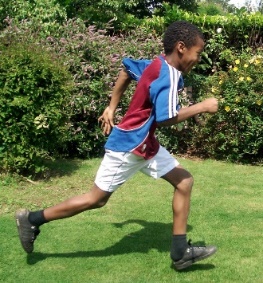 Name of learner:Racing to EnglishRECORD OF PROGRESSStage 2: Starting Stories StepDate completedcomments9Narrating: intro to simple past tense.10NarratingStory file 1 (feelings)11NarratingStory file 2 (feelings)12NarratingStory file 3 (feelings)13Do/Does 1 regular activities. 14Do/Does 2Animals15Do/Does 3Constant truths 16NarratingStory file 4 (feelings)17NarratingMiscellaneous 18Position & direction19Position 
Describe & draw20Guess whichDescriptionM3Maths 3Shapes/fractionsPrPronunciation activitiesNameClassStepLanguage itemsABC9Has read and interacted with stories introducing the simple past tense and understands the need to change verb to indicate the past tense9Can ask/answer simple Yes/No past tense questions using Yes I/they/etc did, No I/they/etc. didn’t.9Can use was/were in a controlled situation – I was in the classroom/ I was eating dinner10Has read the stories in this step and completed both oral and written exercises.11Has read the stories in this step and completed both oral and written exercises.12Has read the stories in this step and completed both oral and written exercises. 12Competent using simple past in short conversations 12Competent using simple past in writing simple accounts.13Has completed most/all the activities in this step including both oral and written exercises. 13Understands the difference between simple present 
(I walk) and present progressive (I am walking)13Knows when to use do or does14Has completed most/all the activities in this step including both oral and written exercises.15Has completed most/all the activities in this step including both oral and written exercises.15Can talk about regular activities and constant truths using the simple present with only occasional errors. 15Can write about regular activities and constant truths using the simple present with only occasional errors. NameClassStepLanguage itemsABC16Has read the stories in this step and completed both oral and written exercises.17Has read the stories in this step and completed both oral and written exercises.17Can talk about past actions and tell simple stories using the simple past with only occasional errors.17Can write simple stories and accounts using the simple past with only occasional errors.18Has completed most/all the activities in this step including both oral and written exercises.19Has completed most/all the activities in this step including both oral and written exercises.19Can confidently use prepositions of position and direction in speech and writing20Has completed the activities in this step including both oral and written exercises.20Can describe people and animals using straightforward vocabularyM3Has completed the activities in this step including both oral and written exercises.M3Can name shapes and their parts hexagon, octagon, parallelogram, sides, angles, radius, diameter, etc.M3Can use adjectives about shapes: circular, rectangular, curved, straight, parallel, etc.M4Has completed the activities in this step including both oral and written exercises.M4Can manipulate and talk about fractions competentlyPRONUNCIATIONAre there any pronunciation issues? Listening: can the learner distinguish all soundsSpeaking: can the learner make the distinctions between sounds when speaking?List any issues and work undertaken on another sheet. 